ICS 35.240团体标准T/NJAF XXXX—2023社会安全事件分类与编码规范Classification and coding of social security events（征求意见）2023 - XX - XX发布2023 - XX - XX实施南京安全技术防范行业协会  发布前言本标准按照 GB/T 1.1—2020《标准化工作导则 第 1 部分：标准化文件的结构和起草规则》的规定起草。本标准由江苏警官学院提出并归口。本标准起草单位：江苏警官学院、中国公安人民大学、南京理工大学、中国电子科技集团公司第二十八研究所、中国电子科技集团公司第五十二研究所、南京莱斯网信技术研究院有限公司。本标准主要起草人：薛宏伟、张军、贺勇、汤强、薛向君、徐月、顾德警、沈莉莉、林燕、陈鹏、张昆、贺成龙、潘前安。社会安全事件分类与编码规范1  范围本文件规定了社会安全事件的分类与编码。本文件适用于社会安全事件信息的汇总、归类、分析和应用，以及社会安全事件信息共享和数据规范管理等。2  规范性引用文件下列文件中的内容通过文中的规范性引用而构成本文件必不可少的条款。其中，注日期的引用文件，仅该日期对应的版本适用于本文件；不注日期的引用文件，其最新版本（包括所有的修改单）适用于本文件。GB/T 7027-2002   信息分类和编码的基本原则与方法GB/T 10113-2003  分类与编码通用术语GB/T 35561-2017  突发事件分类与编码3  术语和定义GB/T 7027—2002、GB/T 10113-2003、GB/T 35561—2017界定的以及下列术语和定义适用于本文件。3.1 社会安全事件（Social Security events）由直接或间接人为因素引发、突然发生的，且社会影响严重、需要迅速处置的突发事件。 一般包括群体性事件、恐怖袭击事件、涉外突发事件、民族与宗教事件、信息与网络安全事件，以及其他社会影响严重的突发事件。3.2 群体性事件（group events）为达到某种目的，超过一定数量的人员通过聚集、游行、阻碍和围攻等行为，在特定场合向政府或有关组织表达意愿、提出诉求、施加压力等，造成严重社会影响的突发事件。3.3 恐怖袭击事件（terrorist attack）通过暴力、破坏、恐吓等手段，制造社会恐慌、危害公共安全、侵犯人身财产，或者胁迫国家、机关或组织，以实现其政治目的或意识形态等主张和行为的突发事件。3.4 民族宗教事件（national religion events）由民族或宗教因素引起突然爆发的，导致少数民族成员通过聚集、游行、阻碍、围攻、对抗等方式，造成或可能造成严重社会危害的，需要采取应急处置措施予以应的突发事件。3.5 涉外突发事件（foreign-related emergency）在境内外突然发生，造成或者可能造成重大人员伤亡、财产损失或严重危害国家和公共安全，需要采取应急处置和外交干预的突发事件。3.6 信息与网络安全事件（Information and network security events）由人为故意、软硬件设计缺陷或运行故障等因素，严重危害关键信息网络、系统、设施和数据资源等安全的，对社会造成严重负面影响的突发事件。4  分类4.1 分类原则社会安全事件分类应符合GB/T 7027-2002的规定，遵循科学性、系统性、可扩延性、兼容性、综合实用性等原则。4.2 分类方法采用线分类法将社会安全事件分为大类、亚类、细类三个层次。根据社会安全事件的发生过程、性质和机理，将社会安全事件分为：群体性事件、恐怖袭击事件、民族宗教事件、涉外突发事件、信息与网络安全事件和其他等六大类事件。5  编码5.1 编码原则社会安全事件编码应符合GB/T 7027-2002的规定，遵循唯一性、合理性、可扩充性、简明性、适用性、规范性等原则。5.2 编码方法编码采用层次编码方法，共分三个层次。其中：a)第一层共计2位，表示该大类事件代码，用两位阿拉伯数字表示；b)第二层共计1位，表示该类事件的亚类代码，用一位阿拉伯数字表示；c)第三层共计2位，表示该类事件的细类，用两位阿拉伯数字表示。5.3 扩充规则社会安全事件编码扩充应遵循如下原则：本级分类采用一位阿拉伯数字表示时，如果分类不超过 10，首先是采用数字1-9表示；不够表示时，采用大写英文字符 A-Z扩充( O、I、Z除外 )，即1，2，3，4，5，6，7，8，9，A，B，C.....Y ；本级分类采用两位阿拉伯数字表示时，如果分类不超过100，则用两位数字表示；如果超过，则顺次添加字母进行扩充(，即99 , 9A, 9B , 9C......9Y，A1, A2,A3......AY,B1,B2......YY。有特殊说明的除外。5.4 编码结构社会安全事件分类代码结构如图1所示。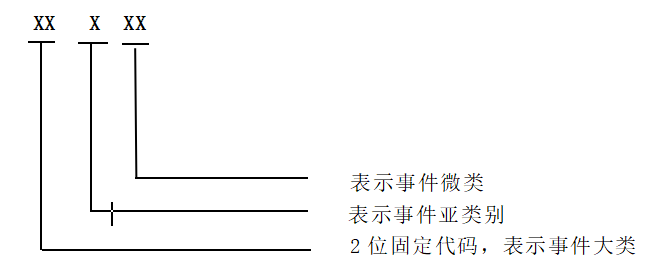 图1 社会安全事件编码结构5.5 兼容性本标准是对GB/T 35561-2017分和《国家应急平台体系信息资源分类与编码规范》的补充和完善。大类事件代码与上述国家现行的两个规范文件中的同类事件代码保持映射关系，以保证不同的分类体系间协调一致和转换。例如：本标准中群体性事件大类编码为“1A000”，其中数字“1”映射GB/T 35561-2017中的对应编码“401”，其中的“4”表示大类社会安全事件的编码，“01”表示亚类群体性事件的编码；其中的字母“A”应急体系信息分类与编码规范中编码是“14A”，因为“14”其社会安全事件类代码，“A”代表社会安全事件中的群体性事件类别（如表1所示）。表1 事件代码映射关系6  分类及代码表6.1群体性事件分类与代码表2 群体性事件分类代码6.2恐怖袭击事件分类与代码表3 恐怖袭击事件分类代码6.3民族与宗教事件分类与代码表4 民族与宗教事件分类代码6.4涉外突发事件分类与代码表5 涉外突发事件分类代码6.5信息与网络安全事件分类与代码表6 网络安全事件分类代码参考文献中华人民共和国突发事件应对法 国家主席令[2007]第69号中华人民共和国反恐怖主义法   国家主席令[2016]第36号国家突发公共事件总体应急预案（2005年）国家应急平台体系信息资源分类与编码规范（2008年）CCS A90名 称现有编码GB/T 35561国家应急体系群体性事件1A00040100014A000恐怖袭击事件3F00040300014F000民族宗教事件4E00040400014E000涉外突发事件5G00040500014G000信息与网络安全7H00040700014H000代码类别名称事件说明或关键词1A000群体性事件1A100政治类事件1A101对重大决策制定不满1A102政策执行问题1A103政策调整问题1A104参政议政不完善1A105境外势力的政治渗透1A106选举程序存在问题1A107群众福利降低1A108权力寻租1A109对政策内容不满1A110针对政府的谣言1A111渎职引发事故1A199其他政治类事件1A200经济类事件1A201银行挤兑1A202银行破产1A203房价波动1A204地产商资金断链1A205规模传销事件1A206非法吸收存款1A207集资诈骗1A208金融诈骗1A209金融产品兑付事件1A210商票兑付事件1A211民间借贷兑付事件1A212保险拒绝理赔事件1A213地方政府债务矛盾1A214规模企业停产倒闭1A215共享经济无序扩张1A216商业地产租赁矛盾1A217教培机构跑路事件1A218美容美发机构跑路事件1A219健身机构经营风险1A220其他机构经营风险1A221市场价格异常1A222市场管理不善1A223市场供应短缺1A224市场消费纠纷1A225境外诱发市场波动事件1A299其他经济类事件1A300文化类事件1A301价值理念偏差1A302道德伦理缺失1A303思维方式差异1A304对立情绪宣泄1A305传统习俗冲突1A399其他文化类事件1A400社会类事件1A401征地拆迁1A402交通事故1A403非正常死亡1A404医患纠纷1A405邻里宗族矛盾1A406劳动争议1A407冒充公职人员1A408物业争端1A409工程施工1A410特殊群体诉求1A411权益保障争取1A499其他社会类事件1A500生态类事件1A501水污染1A502空气污染1A503土地污染1A504特殊行业环境污染1A505邻避项目建设1A506自然资源使用纠纷1A599其他生态类事件1AZ99其他群体性事件代码类别名称事件说明或关键词3F000恐怖袭击事件3F100政治类事件3F101争取政治话语权3F102谋求地方分裂独立3F103与国外势力勾结3F104提升组织影响力3F105边界领土争端3F106国家之间对抗3F107政治腐败类3F108谋取团体、组织利益3F109寻求区域自治3F199其他政治类3F200宗教信仰类事件3F203宗教信仰冲突3F204宗教派别矛盾3F205宗教与政府冲突3F206宗教极端主义3F207邪教组织策划3F299其他宗教信仰类3F300民族文化类事件3F301民族文化传播矛盾3F302民族文化继承与保护3F303民族风俗继承与保护3F304民族古建筑继承与保护3F305民族非物质文化传承3F306种族认同与保护3F307种族主义推动3F308民族歧视3F309极端民族主义3F310少数文化群体矛盾3F399其他民族文化类3F400民族经济类事件3F401发展不平衡导致心理失衡3F402经济衰退导致利益减少3F403国际间经济纠纷3F404谋求小团体经济利益3F405区域经济政策不利3F406行政区划调整导致利益受损3F407民族地区间经济纷争3F408地区资源过度开采3F409扶贫政策执行不力3F410贫困人口保障不利3F411腐败行为导致个人利益受损3F412政策调整导致市场秩序失衡3F413暴力执法导致市场秩序失衡3F499其他经济类3F500社会类事件3F501个人投资失败3F502个人感情受挫3F503个人失业因素3F504困难家庭保障不到位3F505个人极端主义3F506个人极端宗教思想3F507蓄意报复社会3F508境外恐怖组织控制3F509邪教组织控制3F510境外分裂势力控制3F599其他社会因素3FZ99其他恐怖袭击事件代码类别名称事件说明或关键词4E000民族宗教事件4E100民族、宗教歧视和压迫4E101歧视少数民族事件大民族主义、大汉族主义等；4E102狭隘民族主义事件地方民族主义，在民族聚集区表现尤为明显。4E103限制宗教信仰自由4E104破坏民族风俗习惯4E105地域、民族、宗教歧视事件4E199其他民族歧视和压迫事件4E200民族冲突事件4E201主体民族和少数民族之间的冲突4E202主体民族内部之间冲突4E203同一少数民族内部之间冲突4E204不同少数民族之间冲突4E299其他民族冲突事件4E300民族分裂活动4E301台独分裂言论和行径4E302藏独分裂言论和行径4E303蒙独分裂言论和行径4E304疆独分裂言论和行径4E305港独分裂言论和行径4E306境外势力干涉分裂活动4E399其他民族分裂活动4E400宗教冲突事件4E401破坏教众与公民和睦的4E402破坏宗教内部和睦的4E403歧视、侮辱民族成员或教众的4E499其他宗教冲突事件4E500非法宗教活动4E501宗教活动危害国家安全4E502宗教极端思想传播4E503煽动民族仇恨4E504宗教活动破坏民族团结4E505宗教活动扰乱社会秩序4E506宗教侵犯公民身心健康4E507宗教活动妨碍国家制度行政、司法、教育、婚姻、计划生育、继承等4E508宗教活动造成利益损失国家利益、公共利益和合法权益等4E599其他非法宗教活动4E600宗教极端化4E601组织参与宗教极端行为4E602宣传宗教极端主义4E603资助极端主义活动4E604招募、培训宗教极端份子符号、标识、旗帜、徽章等4E605宗教极端份子出境、叛国事件文件、信息、影音资料、标识、旗帜、徽章等4E606非法制作宗教极端主义标志物等政治、社会、种族、民族、宗教范畴内的4E607非法传播宗教极端主义事件《国际反极端主义公约》认定的行为4E608极端宗教群体骚乱事件符号、标识、旗帜、徽章等4E699其他其他宗教极端违法行为文件、信息、影音资料、标识、旗帜、徽章等4E700宗教渗透4E701基督教渗透4E702伊斯兰教渗透4E703佛教渗透4E704民运基督渗透4E705境外势力干涉境内宗教事务4E706校园高校渗透事件4E799其他宗教渗透4E800邪教组织活动 4E801创建邪教或组织迷信活动4E802参与邪教或迷信活动4E803破坏法律法规4E804诈骗财物4E805奸淫妇女4E806致人伤害或死亡4E807扰乱社会治安4E808涉邪教内容的双语教育4E809涉邪教教义、标志物的宣传品4E899其他邪教组织活动4EZ99其他民族宗教事件代码类别名称事件说明或关键词5G000涉外突发事件5G100政治安全类5G101境外势力颠覆活动煽动颠覆；政权、主权；代理人、敌对势力；5G102公开叛逃事件5G103民族分裂事件政治庇护、支持、纵容、承认；军事保护；5G104侮辱国旗、国徽、国歌5G105国家机密泄露事件窃取、非法获取；间谍、特工；情报、机密、秘密；5G106策反驻外人员策反、收买、利用；驻外人员、间谍、特工；5G107驱逐或撤回驻外机构人员驱逐、撤回、召回；5G108袭击 驻外使领馆袭击、爆炸、轰炸；使领馆；5G109骚扰破环 驻外机构骚扰、破坏；驻外机构；敌对势力、敌对分子5G110干扰破环 境外项目破坏、抵制、抗议；敌对势力、敌对分子；5G111歪曲、炒作涉华热点歪曲、炒作、渲染；5G112非法拘捕中国公民拘捕、拘押；谴责、呼吁、要求释放人员；5G113制裁 机构、人员制裁5G114调查涉华贸易发起贸易调查、抵制、禁运；5G115起诉 驻外企业起诉、诉讼5G116停办孔子学院停办5G117容留 犯罪嫌疑人容留、庇护；政治犯、政见不同、外逃人员；5G118在华非法活动非法活动、雇佣、扶持；5G119驻华外交官被害事件遇害；外交官5G120非法闯入驻华使领馆非法闯入；使领馆；5G121破坏驻华使领馆设备破坏；使领馆；5G122抵制外国企业抵制、罢工；反华、辱华；5G199其他政治安全事件5G200军事安全类5G201蚕食/占领领土越过边界、蚕食、占领、阻扰、对峙；领土主权；5G202展示军事力量航母、航母战斗群、攻击舰、水面舰艇、轰炸机、核潜艇；侦察飞行、巡航、展示、炫耀、挑衅；5G203军事泄密事件5G299军事安全事件5G300经济安全类5G301境外企业生产经营受损5G302非法限制跨境企业经营5G303攻击跨境企业设施设备5G304商业秘密泄露事件5G305抵制中国产品入境5G399其他经济安全事件5G400公共卫生类5G401境外病毒（疫情）传播5G402境外食、药品中毒5G403国人DNA信息泄露5G404非法进口境外废弃物5G499其他公共卫事件5G500自然灾害类5G501境外海啸5G502境外台风5G502境外山洪5G503境外地震5G504境外火山爆发5G599其他自然灾害5G600事故灾难类5G601境外重大交通事故5G602空难事件5G603海难事件5G604安全作业事故5G605安全生产事故5G699其他事故灾难5G700社会类境外、中国公民5G701绑架、凶杀、致残谋杀、凶杀、杀害、被害、遇害；5G702参与贩毒组织或活动5G703诈骗、制假、售假5G704非法拘禁5G705非法侵占财产5G706排挤、攻击、遇袭事件5G707海盗袭击5G708中欧班列失窃事件5G709人群踩踏5G710境外平台诈骗5G711境外非法集资5G712境外走私5G713非法出售、赠送珍贵文物5G714非法移民、贩卖人口5G715参与境外黑社会组织5G716非法捕捞5G717其他社会类5G799其他涉外突发事件代码类别名称事件说明或关键词7H000信息与网络安全7H100有害程序事件7H101网络病毒事件僵尸、7H102内嵌恶意代码事件传播、复制、感染、注入7H103仿冒网页事件勒索、敲诈7H104僵尸网络事件黑客、骇客7H105其他有害程序事件7H200网络攻击事件7H201拒绝服务攻击事件攻击、DDos、拒绝服务7H202后门漏洞攻击事件后门、漏洞、曝光、泄露7H203网络扫描窃听事件嗅探、入侵、控制、窃取7H204网络钓鱼事件诱骗、账号、密码7H205其他网络攻击事件7H300干扰网络事件7H301干扰通信系统事件基站、传输、无线电7H302干扰导航系统事件GPS、定位、手机7H303干扰智能设备事件漏洞、权限、口令7H304干扰物联网事件7H305干扰视频系统事件摄像头、视音频、监控探头、7H306干扰无人机事件无人机7H307其他干扰网络事件7H400网络监控事件7H401网络入侵控制事件攻击、窃取、破坏7H402网络监听事件非法监听、获取；电话、手机7H403网络监视事件7H404其他网络监控事件7H500网络犯罪事件7H501网络诈骗事件社交媒体；代办、贷款、诈骗、骗取7H502网络贩毒事件7H503网络赌博事件信用卡、低息、贷款7H504网络贩枪事件7H505暗网犯罪事件勾结、滋事、扰序7H599其他网络犯罪事件7H600网络故障事件7H601网络瘫痪事件7H602网络设施损坏事件7H603网络中断事件7H604破坏光缆事件7H605存储故障事件7H699其他网络故障事件7H700网络舆情事件7H701网上勾连事件怂恿、鼓动、煽动7H702网络造谣事件黑灰产、扰序7H703网络签名事件篡改、伪造7H704网络煽动事件重大节日、事件；政治目的7H705网络删帖事件有偿删帖、黑客、扰序7H706网络灌水事件有偿发布信息、水军7H799其他网络舆情事件7H800数据安全事件7H801数据丢失事件丢失、数据7H802盗取数据事件盗取、数据、敲诈7H803数据非法交易出售、买卖、交易；数据、牟利7H804数据欺骗事件伪造数据谋利7H805篡改数据事件篡改数据谋利7H806数据泄漏事件7H899其他数据安全事件7HZ99其他信息与网络安全事件